10 May 2022Dear Parent/GuardianAs a Year 9 student at Goondiwindi State High School, your child has the opportunity to participate in our Year 9 Camp, to be held Tuesday 19 to Friday 22 July 2022.  The camp is at CYC Burleigh Heads where students will participate in a range of resilience and social intelligence themed team building activities especially designed to challenge students and provide them with opportunities to work as a team.  The purpose of the trip is to provide students with the opportunity to experience and participate in various activities not available in Goondiwindi and aligns with the schools focus on providing students with the opportunity for personal development.Details are as follows:Accommodation:	CYC Burleigh				22 Rudd St, Burleigh Heads			Ph: 07 5535 1324Transport:		Crisps CoachesCost:		Approx $350 (this includes the bus, accommodation, meals and activities)Teachers:		TBC – 5 staffPlease return the Expression of interest form to the office by Friday 20 May 2022 so that we can finalise numbers for the camp.  You may pay instalments as long as the total sum is paid by the due date.  Please, do not send payments at this stage.If you have any questions or concerns, please do not hesitate to contact the school.Your sincerely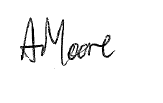 Alison Moore						Phillip JenkinsYr 9 Level Coordinator					Acting PrincipalYear 9 Camp Expression of Interest FormThis form must be returned by Friday, 20 May 2022 to the office.No Money is required at this point in time.  This form notifies the school of the intention of your child to attend.My Student: ____________________________________________________________________  Will be attending the Year 9 Camp  Will not be attending the Year 9 CampIt is expected that students not participating in the camp attend school during the days the camp is conducted.  Students at school will participate in an alternative education program.Please Note: “I acknowledge that the Department of Education, Training and the Arts does not have Personal Accident Insurance cover for students.”Signature of Parent/Guardian:  ______________________________________Date:   ______/______/________